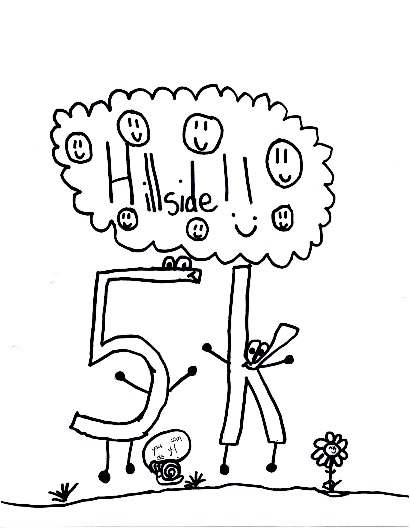 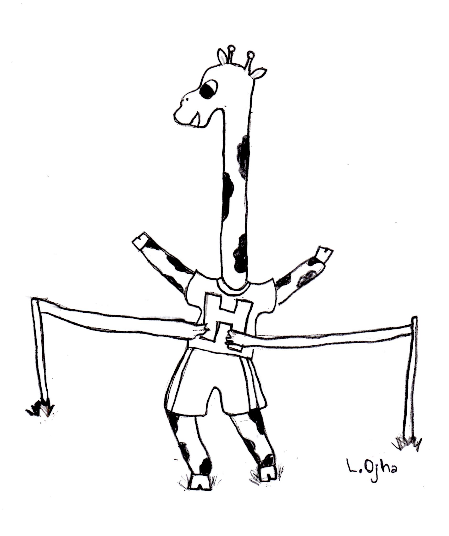 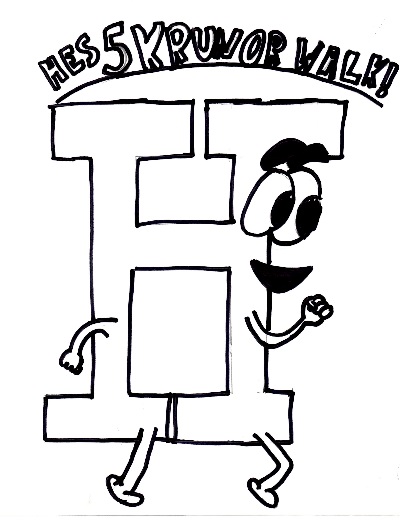 T-SHIRT DESIGN CONTESTFor:The 2nd Annual Hillside PTOFamily Walk/Run 1K/5KWe need your help designing our Family Fun Run T-shirt—the one all of our participants will be wearing!!All entries should be submitted in black marker and can fill one standard 8.5 X 11 inch paper.All submissions are due by October 12, 2015 and can be submitted to the PTO school mailbox, or mailed to Lisa Nishikawa at 2095 Wyndtree Lane, Malvern, PA 19355.Show your Hillside Spirit!!We will announce the winning design at school prior to event day!! 